ESTADO DE SANTA CATARINA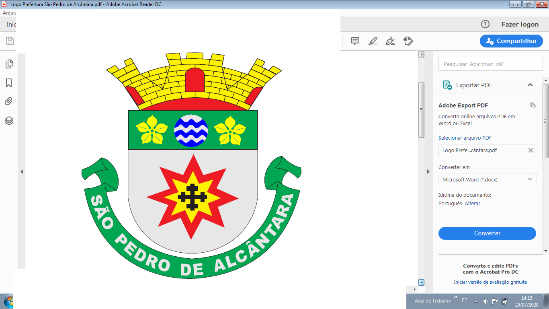 MUNICÍPIO DE SÃO PEDRO DE ALCÂNTARASECRETARIA MUNICIPAL DE EDUCAÇÃO, CULTURA E DESPORTO                                     Praça Leopoldo Francisco Kretzer, 01, Centro – CEP: 88125-000 – Fone: 48-3277-0122                                       www.pmspa.sc.gov.br – educacao@pmspa.sc.gov.brRESOLUÇÃO N° 02/2022A SECRETÁRIA MUNICIPAL DE EDUCAÇÃO, CULTURA E DESPORTO E O PRESIDENTE DO CONSELHO MUNICIPAL DE EDUCAÇÃO DE SÃO PEDRO DE ALCÂNTARA, NO USO DE SUAS ATRIBUIÇÕES LEGAIS, RESOLVEM: Art. 1º - Fica instituído, após o período de rematrículas para o ano letivo de 2023, o período de matrículas novas na Escola Básica Municipal Dr. Adalberto Tolentino de Carvalho, localizada em Santa Teresa para estudantes que residem no município, mas fora do zoneamento da unidade escolar, conforme orientações do Edital de Matrícula Nº 01/2022. No quadro abaixo estão especificadas as vagas existentes:Parágrafo Único. As vagas ofertada serão garantidas, porém o turno será ofertado de acordo com a organização de cada unidade escolar.Art. 2º - As matrículas de novos estudantes que residem no município, mas fora do zoneamento da unidade escolar, na E. B. M. Dr. Adalberto Tolentino de Carvalho para o ano letivo de 2023, serão realizadas no período de 30 de novembro e 01 de dezembro de 2022, no horário das 8h às 11h30 e das 13h30 às 16h30, de acordo com o número de vagas estabelecidas e divulgadas nesta Resolução e de acordo com as normas estabelecidas no Edital de Matrícula Nº 01/2022. As matrículas serão realizadas presencialmente, nas dependências da Escola. Art. 3º - A Escola Reunida Municipal de Santa Filomena Professor Augusto Schnitzler possui vagas em todas as turmas dos Anos Iniciais do Ensino Fundamental para estudantes que residam no município, conforme zoneamento da unidade escolar.Art. 4º Os casos omissos nesta Resolução serão resolvidos pelo Conselho Municipal de Educação e pela Secretaria de Educação, Cultura e Desporto.São Pedro de Alcântara, 25 de novembro de 2022.Rosangela Maria LaurentinoSecretária Municipal de Educação, Cultura e DesportoMarcos Leandro EspindulaPresidente do Conselho Municipal de EducaçãoTurmas Anos IniciaisNúmero de Vagas1º Ano152º Ano084º Ano 095º Ano 05Turmas Anos FinaisNúmero de Vagas7º Ano 118º Ano 19